Załącznik nr 1.8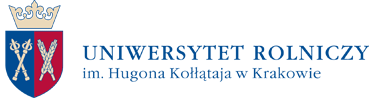 Nr referencyjny postępowania: ZADANIE NR 8OPIS PRZEDMIOTU ZAMÓWIENIA / FORMULARZ CENOWYUwaga! Wykonawca zobowiązany jest złożyć wraz z Ofertą, przedmiotowy środek dowodowy, o którym mowa w SWZ.Lp.Przedmiot zamówieniaJM.IlośćCena jednostkowa brutto (zł)Wartość brutto (zł)(kol. 4x5)1.2.3.4.5.6.ZADANIE NR 8 KATEDRA OCHRONY EKOSYSTEMÓW LEŚNYCH, AL. 29 LISTOPADA 46, 31-425 KRAKÓWZADANIE NR 8 KATEDRA OCHRONY EKOSYSTEMÓW LEŚNYCH, AL. 29 LISTOPADA 46, 31-425 KRAKÓWZADANIE NR 8 KATEDRA OCHRONY EKOSYSTEMÓW LEŚNYCH, AL. 29 LISTOPADA 46, 31-425 KRAKÓWZADANIE NR 8 KATEDRA OCHRONY EKOSYSTEMÓW LEŚNYCH, AL. 29 LISTOPADA 46, 31-425 KRAKÓWZADANIE NR 8 KATEDRA OCHRONY EKOSYSTEMÓW LEŚNYCH, AL. 29 LISTOPADA 46, 31-425 KRAKÓWZADANIE NR 8 KATEDRA OCHRONY EKOSYSTEMÓW LEŚNYCH, AL. 29 LISTOPADA 46, 31-425 KRAKÓW1.Fotel obrotowy:siedzisko i oparcie tapicerowane siatką;siedzisko z regulacją wysokości;regulowany zagłówek;oparcie z możliwością regulacji wysokości oraz możliwością dopasowania kąta nachylenia oparcia;podłokietniki regulowane, pokryte pianką;kółka kauczukowe;pięcioramienna, metalowa podstawa jezdna;kolor czarno-szary, do uzgodnienia z Zamawiającym. Szt.1Zdjęcie poglądowe: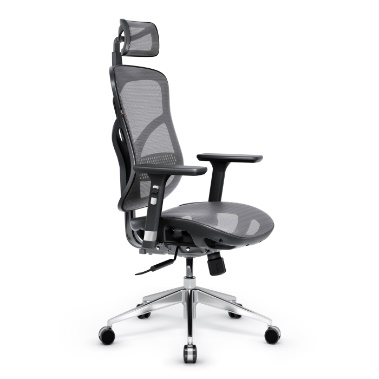 Zdjęcie poglądowe:Zdjęcie poglądowe:Zdjęcie poglądowe:Zdjęcie poglądowe:Łącznie wartość brutto Zadania:Łącznie wartość brutto Zadania:Łącznie wartość brutto Zadania:Łącznie wartość brutto Zadania:Łącznie wartość brutto Zadania: